VenezuelaVenezuelaVenezuelaVenezuelaJanuary 2028January 2028January 2028January 2028MondayTuesdayWednesdayThursdayFridaySaturdaySunday12New Year’s Day3456789Epiphany10111213141516Teacher’s Day171819202122232425262728293031NOTES: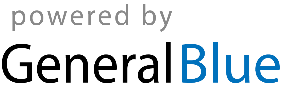 